Circ. n. 17									 Limbiate, 28 ottobre 2023			Ai signori genitori degli alunniAl Sito web IC Fratelli CerviAl registro elettronicoLORO SEDI              OGGETTO: Proclamazione SCIOPERO – USB Pubblico Impiego - ScuolaProclamazione SCIOPERO per il comparto Tutti i lavoratori del Pubblico Impiego, della Scuola e dei Vigili del Fuoco per l'intera giornata di Venerdì 17 novembre 2023 per tutto il personale Docente, Dirigente e ATA, di ruolo e precario, in Italia e all'estero, ai sensi della L. 146/90 e successive integrazioni e modificazioni. La scrivente Organizzazione Sindacale a fronte dell’inerzia del Governo rispetto al rinnovo dei contratti pubblici scaduti il 31 dicembre 2021, nonostante l’enorme perdita di acquisto dei salari a causa dell’impennata dell’inflazione, vista la crescente precarizzazione del settore pubblico anche come conseguenza del PNRR, considerata l’assenza di interventi a favore delle migliaia di lavoratori e lavoratrici fragili presenti nella PA, proclama lo sciopero dell’intera giornata lavorativa del 17 novembre 2023 rivolto alle lavoratrici e lavoratori del Pubblico Impiego per:Il rinnovo dei CCNL scaduti il 31 dicembre 2021;Lo stanziamento delle risorse necessarie a garantire l’aumento di trecento euro netti a tutti i dipendenti pubblici, necessari a garantire il recupero del potere di acquisto dei salari drammaticamente crollato a causa del rialzo dell’inflazione;La stabilizzazione di tutti i precari;Interventi normativi a tutela dei lavoratori fragili;Poiché l’azione di sciopero sopraindicata interessa il servizio pubblico essenziale "istruzione", di cui all'art. 1 della legge 12 giugno 1990, n. 146 e successive modifiche ed integrazioni e alle norme pattizie definite ai sensi dell'art. 2 della legge medesima, il diritto di sciopero va esercitato in osservanza delle regole e delle procedure fissate dalla citata normativa.Adempimenti previsti dall’Accordo sulle norme di garanzia dei servizi pubblici essenziali del 2 dicembre 2020 (Gazzetta Ufficiale n.8 del 12 gennaio 2021) con particolare riferimento agli artt. 3 e 10.Motivazioni: Le “motivazioni dello sciopero” potranno essere desunte dalle proclamazioni pubblicate all’indirizzo: https://www.funzionepubblica.gov.it/content/dettaglio-sciopero?id_sciopero=295&indirizzo_ricerca_back=/content/cruscotto-degli-scioperi-nel-pubblico-impiegoQuesta direzione ha l’obbligo di comunicare all’utenza e all’Amministrazione i modi e i tempi dierogazione del servizio scolastico.PRESTAZIONI INDISPENSABILI DA GARANTIREAi sensi dell’art. 2, comma 2, del richiamato Accordo Aran, in relazione all’azione di sciopero indicatati oggetto, presso questa istituzione scolastica non sono state individuate prestazioni indispensabili di cui occorra garantire la continuità:Sulla base dei suddetti dati e delle comunicazioni rese dal personale, si informano i genitori che non è possibile fare previsioni attendibili sull’adesione allo sciopero e sui servizi che la scuola potrà garantire;Si invitano pertanto i genitori, la mattina dello sciopero, ad accertarsi del regolare svolgimento delle lezioni.Distinti saluti                                                                                                                              Il Dirigente Scolastico                                                                                                                                        Prof. ssa Maria Giuseppa Bizzarro  Il documento è firmato digitalmente ai sensi del         D. Lgs 82/2005 s.m.i. e norme collegate e sostituisce il documento           Cartaceo e la firma autografa  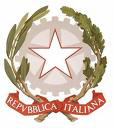 ISTITUTO COMPRENSIVO STATALE “F.LLI CERVI”Sede direzione Via Monte Generoso 5                           20812 LIMBIATE (MB) - Tel. 0299097421- 029960677 C.F. 91132080150   COD.MIN. MBIC8GA00A cod. univoco UF5AEKMBIC8GA00A@istruzione.it - MBIC8GA00A@pec.istruzione.it  sito: www.iccervilimbiate.gov.it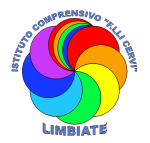 